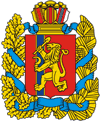 ПРАВИТЕЛЬСТВО КРАСНОЯРСКОГО КРАЯ
ПостановлениеО внесении изменений в постановление Совета администрации края от 30.01.2006 № 10-п «О предоставлении мер социальной поддержки инвалидам»В соответствии со статьей 103 Устава Красноярского края, Законом Красноярского края от 10.12.2004 № 12-2707 «О социальной поддержке инвалидов», Законом Красноярского края от 27.12.2005 № 17-4392 «О наделении органов местного самоуправления муниципальных районов и городских округов Красноярского края государственными полномочиями по социальной поддержке инвалидов» ПОСТАНОВЛЯЮ:1. Внести в постановление Совета администрации Красноярского края от 30.01.2006 № 10-п «О предоставлении мер социальной поддержки инвалидам» следующие изменения:
в пункте 1:
абзац второй изложить в следующей редакции:
«Порядок предоставления ежемесячной денежной выплаты родителям и законным представителям детей-инвалидов, осуществляющим их воспитание и обучение на дому (приложение № 1);»;
абзац восьмой изложить в следующей редакции:
«Порядок предоставления инвалидам (в том числе детям-инвалидам), имеющим место жительства на территории Красноярского края, денежной компенсации расходов на оплату проезда в пределах Российской Федерации на междугородном транспорте − автомобильном (общего пользования, кроме такси), водном (места III категории), железнодорожном (поезда и вагоны всех категорий, за исключением фирменных поездов, вагонов повышенной комфортности), а также авиационном (экономический класс) при отсутствии железнодорожного сообщения − к месту проведения обследования, медико-социальной экспертизы, реабилитации и обратно (приложение № 7).»;
в приложении № 1:
заголовок изложить в следующей редакции: 
«Порядок предоставления ежемесячной денежной выплаты родителям и законным представителям детей-инвалидов, осуществляющим их воспитание и обучение на дому»;
пункт 1 изложить в следующей редакции:
«1. Настоящий Порядок устанавливает правила предоставления ежемесячной денежной выплаты родителям и законным представителям детей-инвалидов, осуществляющим их воспитание и обучение на дому, в соответствии с пунктом 5 статьи 2 Закона Красноярского края от 10.12.2004 № 12-2707 «О социальной поддержке инвалидов.»;
в пунктах 2, 3, 4, 5, 6, 7, 8 слово «компенсация» в соответствующем падеже заменить словами «ежемесячная денежная выплата» в соответствующем падеже;
пункт 3 дополнить абзацем третьим следующего содержания:
«Основанием для отказа в предоставлении ежемесячной денежной выплаты является несоответствие документов, представленных в орган социальной защиты, документам, перечисленным в пункте 2 настоящего Порядка.»;
в пункте 5 приложения № 2 подпункт «г» исключить;
пункт 4 приложения № 4 дополнить абзацем третьим следующего содержания:
«Основанием для отказа в предоставлении компенсации расходов на приобретение специальных учебных пособий и литературы является несоответствие документов, представленных в орган социальной защиты, документам, перечисленным в пункте 3 настоящего Порядка.»;
приложение № 7 изложить в новой редакции согласно приложению к настоящему постановлению.2. Опубликовать постановление в «Ведомостях высших органов государственной власти Красноярского края» и газете «Наш Красноярский край».3. Постановление вступает в силу через 10 дней после его официального опубликования, но не ранее вступления в силу Закона Красноярского края от 10.12.2009 № 9-4099 «О внесении изменений в Закон края «О социальной поддержке инвалидов» и Закон края «О наделении органов местного самоуправления муниципальных районов и городских округов Красноярского края государственными полномочиями по социальной поддержке инвалидов».Исполняющий обязанности
председателя Правительства края
М.В. Кузичев19.01.10№ 14-п